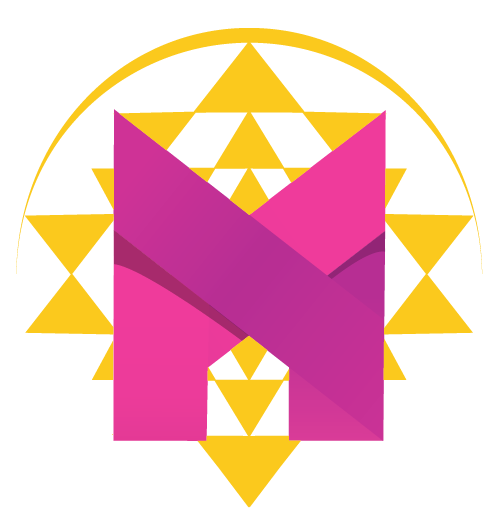 Massage Intake FormPersonal InformationName ____________________________________________________  Phone  _______________________________ Address ___________________________________________City/State/Zip __________________________________ DOB ____________________________ Occupation _____________________________________________________Email ____________________________________________________ Subscribe to my newsletter           Y         NEmergency Contact __________________________ Relationship __________________ Phone __________________How did you hear about me? ________________________________________________________________________Massage InformationHave you had a professional massage before?          ☐ yes ☐ noWhat type of massage are you seeking?         ☐ Relaxation      ☐ Therapeutic/Deep Tissue    ☐ Reiki      ☐ CombinationWhat pressure do you prefer?       ☐ Light.       ☐ Medium      ☐ Deep Are there any areas (feet, face, abdomen, etc.) you do not want massaged?          ☐ yes         ☐ no        List below________________________________________________________________________________________________________________________________________________________________________________________________________________________________________________________________________________________________What brings you in today, what are your goals for this session?________________________________________________________________________________________________________________________________________________________________________________________________________________________________________________________________________________________________What is your biggest source or stress?________________________________________________________________________________________________________________________________________________________________________________________________________________________________________________________________________________________________How does stress feel/settle in your body and what (if anything) do you do for managing your stress?________________________________________________________________________________________________________________________________________________________________________________________________________________________________________________________________________________________________Medical InformationAre you taking any medications?	  ☐ yes	  ☐ noIf yes, please list name and use: ___________________________________________________________________________________________________Are you currently pregnant?	☐ yes	☐ noIf yes, how far along? ________________________________ Due date: _________________________________________Is this your first pregnancy?            ☐ yes.     ☐ no                     How many: ________________________________________Any high risk factors? __________________________________________________________________________________Turn page over Do you suffer from chronic pain?	☐ yes	☐ noIf yes, please explain  _________________________________________________________________________________________________________________________________________________________________________________________________________________________________________________________________________________________________________What makes it better? _________________________________________________________________________________________________________________________________________________________________________________________________________________________________________________________________________________________________________What makes it worse? _________________________________________________________________________________________________________________________________________________________________________________________________________________________________________________________________________________________________________Have you had any orthopedic injuries or surgeries?            ☐ yes	         ☐ noIf yes, please list what and dates: ______________________________________________________________________________________________________________________________________________________________________________________________________Please indicate any of the following that apply to you.Explain or elaborate any conditions you have marked above:_________________________________________________________________________________________________________________________________________________________________________________________________________________________________________________________________________________________________________Consent for Treatment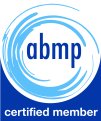 If I experience any pain or discomfort during this session, I will immediately inform the practitioner so that the pressure and/or strokes may be adjusted to my level of comfort. I further understand that massage/bodywork should not be construed as a substitute for medical examination, diagnosis, or treatment and that I should see a physician, chiropractor, or other qualified medical specialist for any mental or physical ailment of which I am aware. I understand that massage/bodywork practitioners are not qualified to perform spinal or skeletal adjustments, diagnose, prescribe, or treat any physical or mental illness, and that nothing said in the course of the session given should be construed as such. Because massage/bodywork should not be performed under certain medical conditions, I affirm that I have stated all my known medical conditions and answered all questions honestly. I agree to keep the practitioner updated as to any changes in my medical profile and understand that there shall be no liability on the practitioner’s part should I fail to do so. I also understand that any illicit or sexually suggestive remarks or advances made by me will result in immediate termination of the session, and I will be liable for payment of the scheduled appointment. Understanding all of this, I give my consent to receive care.Client Signature: ______________________________________________________________Date:_____________________Parent or Guardian Signature (in case of a minor):______________________________________________________________☐ Cancer☐ Fibromyalgia☐ Anxiety☐ Headaches/Migraines☐ Stroke☐ Depression☐ Arthritis☐ Heart Attack☐ Multiple Sclerosis☐ Diabetes☐ Kidney Dysfunction☐ Scoliosis☐ Joint Replacement(s)☐ Blood Clots☐ Chrones☐ High/Low Blood Pressure☐ Numbness☐ Acid Reflux☐ Neuropathy☐Sprains or Strains☐ Dizziness/ Fainting